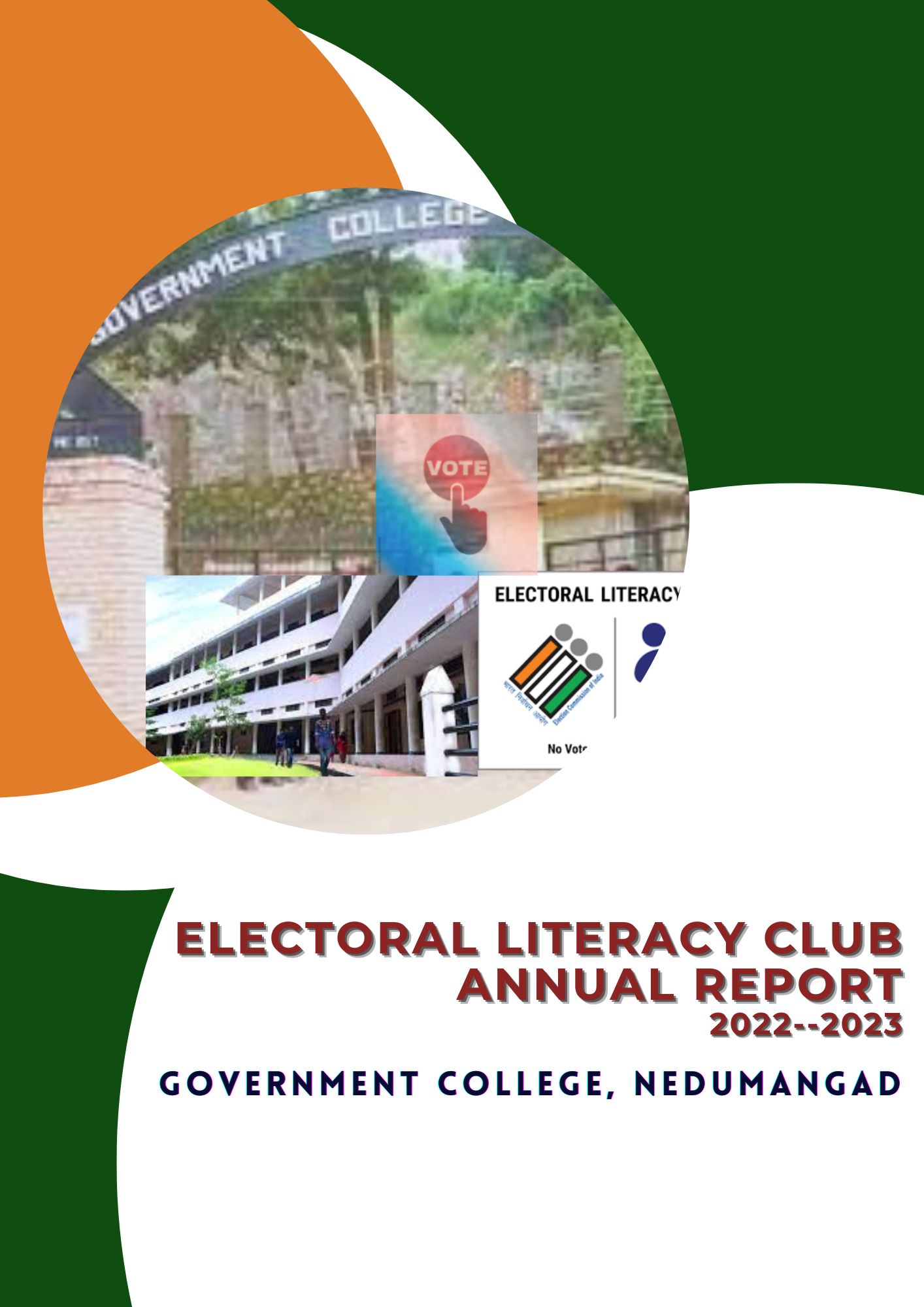 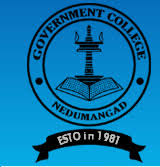 GOVERNMENT COLLEGE, NEDUMANGADTHIRUVANANTHAPURAMREACCREDITED BY NAAC WITH A GRADE (CGPA 3.07)ELECTORAL LITERACY CLUBANNUAL REPORT2022-2023                                   Electoral Literacy Club ELC Co-ordinator : Smt. Jisha Abraham(Department of Political Science) Campus Ambassodors: Mr. Amrith Surendren(II BA History)  : Ms. Arya V.S. (II B A Economics) ELECTORAL LITERACY CLUB (ELC) ELC stands for Electoral Literacy Club. The primary objective of the club is to sensitize the student community about democratic rights which includes casting votes in elections. We conductedAwareness class, debates, Quiz, Flash Mob and other programmes to create an awareness regarding the electoral procedures and to give the experience based learning of the democratic setup.  Vision Originating in integrated civic and voter education and electoral participation right to make its utmost contribution to have an active democratic citizenry from a young age. Mission  To educate the targeted populations about voter registration, electoral process and related matters through hands on experience.  To familiarize the targeted populations with EVM and VVPAT and to educate them about robustness of EVM and integrity of the electoral process using EVMs.  To help the target audience understand the value of their vote to ensure that they exercise their suffrage right in a confident, comfortable and ethical manner.  To harness the potential of ELC members for carrying the electoral literacy in communities.  To facilitate voter registration for its eligible members who are not yet registered.  To develop a culture of electoral participation and maximize the informed and ethical voting and follow the principle ‘Every vote counts’ and ‘No Voter to be Left Behind’.Report of Electoral Literacy Club 2022-2023Inauguration of Electoral Literacy ClubThe inauguration of Electoral Literacy Club was held on August 29, 2022. The programme wasinaugurated byDr. Alex L, Principal, Government College, Nedumangad. He reminded thestudents about the importance of deciding and casting a vote during the elections and also madethem aware about the possibilities. In par with the inauguration, an Awareness Class was also arranged for enabling thestudent community to be dutiful in directing their individual vote to the whole of concept ofnation building. The class was handled byShri.Suresh Kumar P.S, Deputy Election Tahsildar, Nedumangad&Shri.M.R Binu, Senior Clerk of Taluk Office . Thesession was interactive and they familiarized the students the concept of voting and votingprocedures.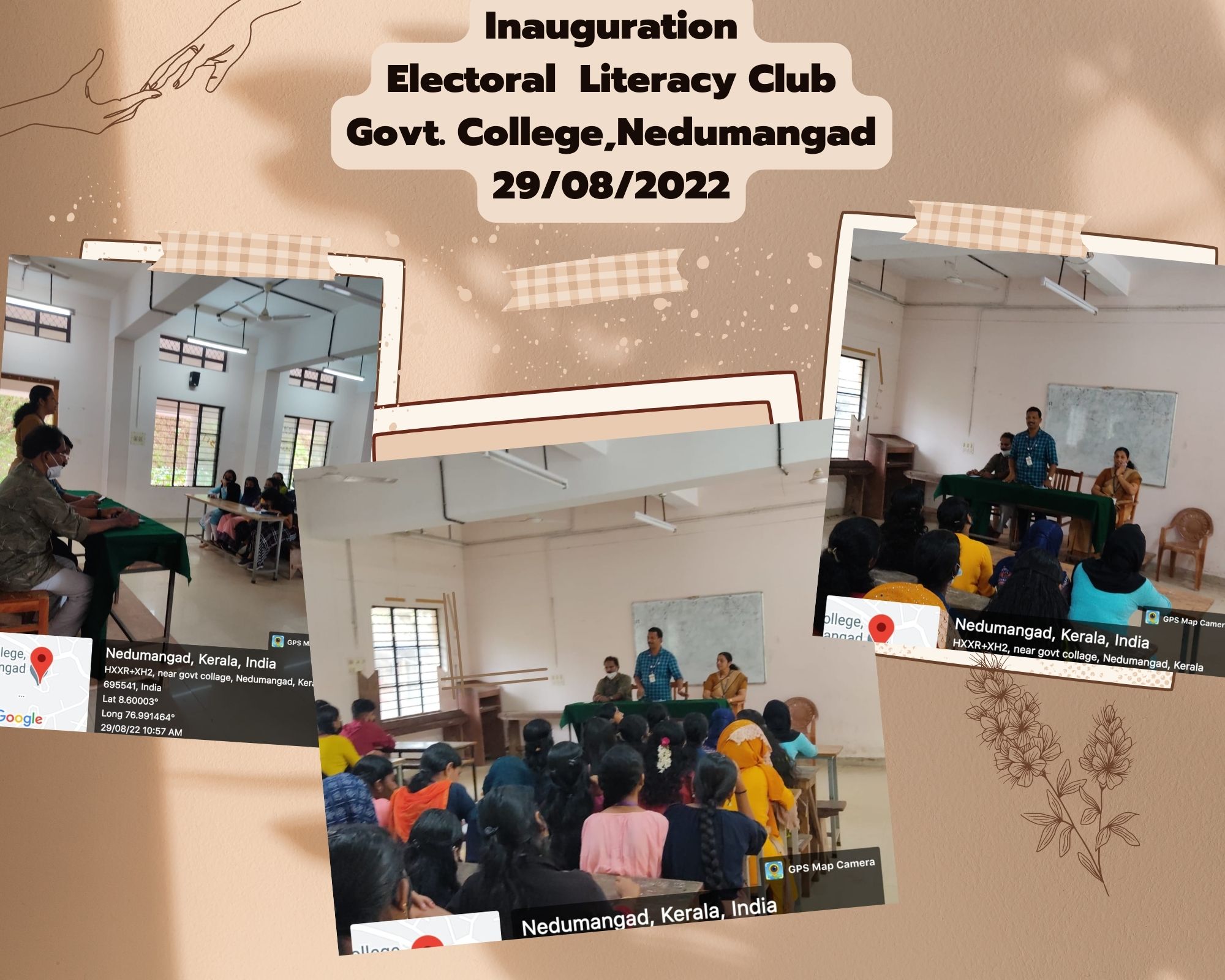 Linking Voter ID With AadharLinking Aadhaar with voters' identity cards is a major step towards voting, an initiative launched by the Election Commission of India (ECI).  The electoral literacy club of the college in association with Taluk Office,Nedumangad, Thiruvantahapuram District organized an awareness campaign to enroll the new electors through a mobile app. The class was handled by Suresh Kumar P.S, Deputy Election Thahsildar, Nedumangad & M.R Binu ,Senior Clerk of Taluk Office .They also introduced the new mobile– (Voters Helpline App) application for acquiring new voter ID card. The club members were organized an awareness campaign of the new mobile app to the students.The club organized an awareness campaign on 22nd September  2022 in collaboration with the Taluk Office,Nedumangad. All the club members participated the programme and theShri.Ajeesh Kumar,Clerk of  Taluk Officetrained the students toregister the voters ID with Aadhar through online.Camp I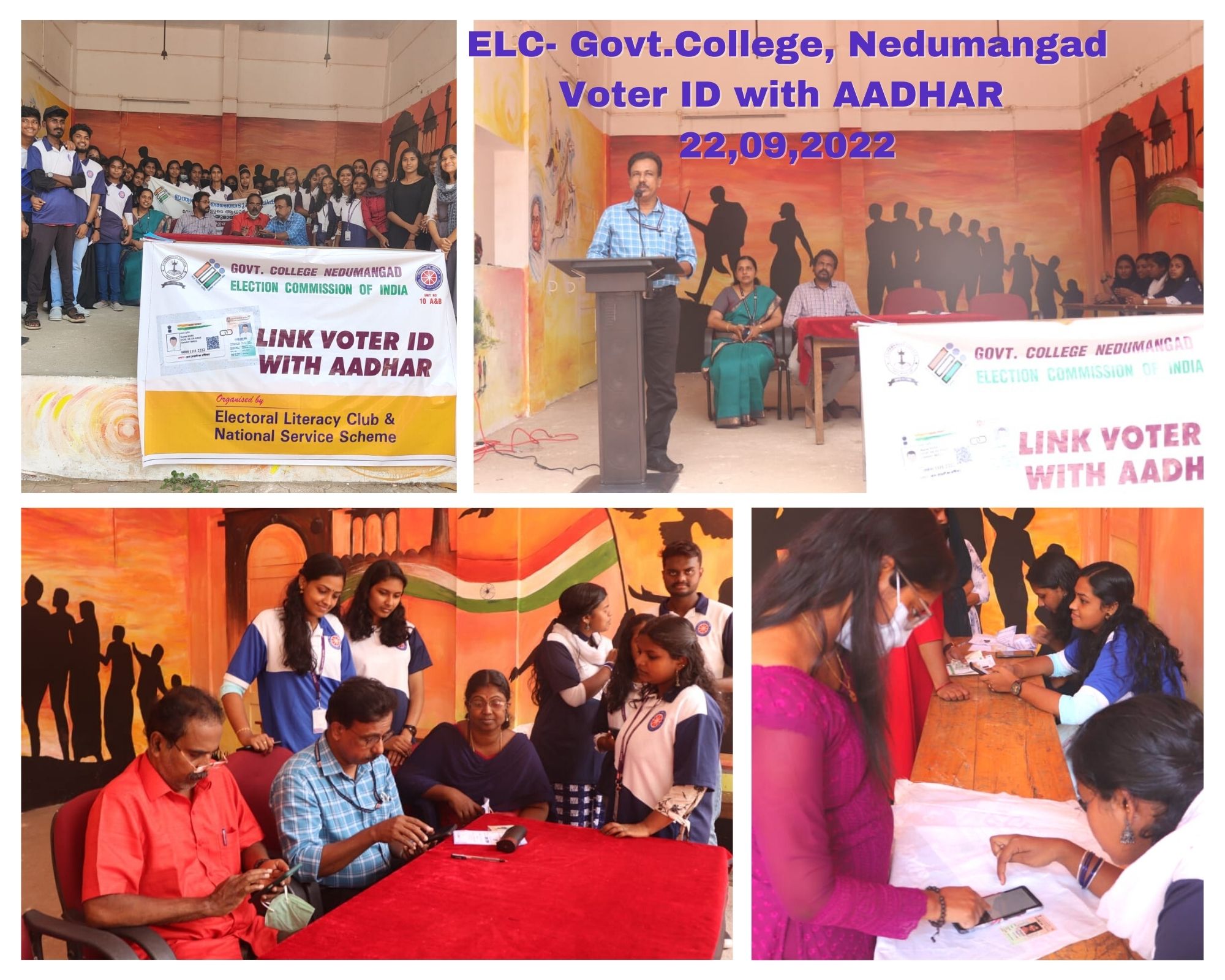 Camp II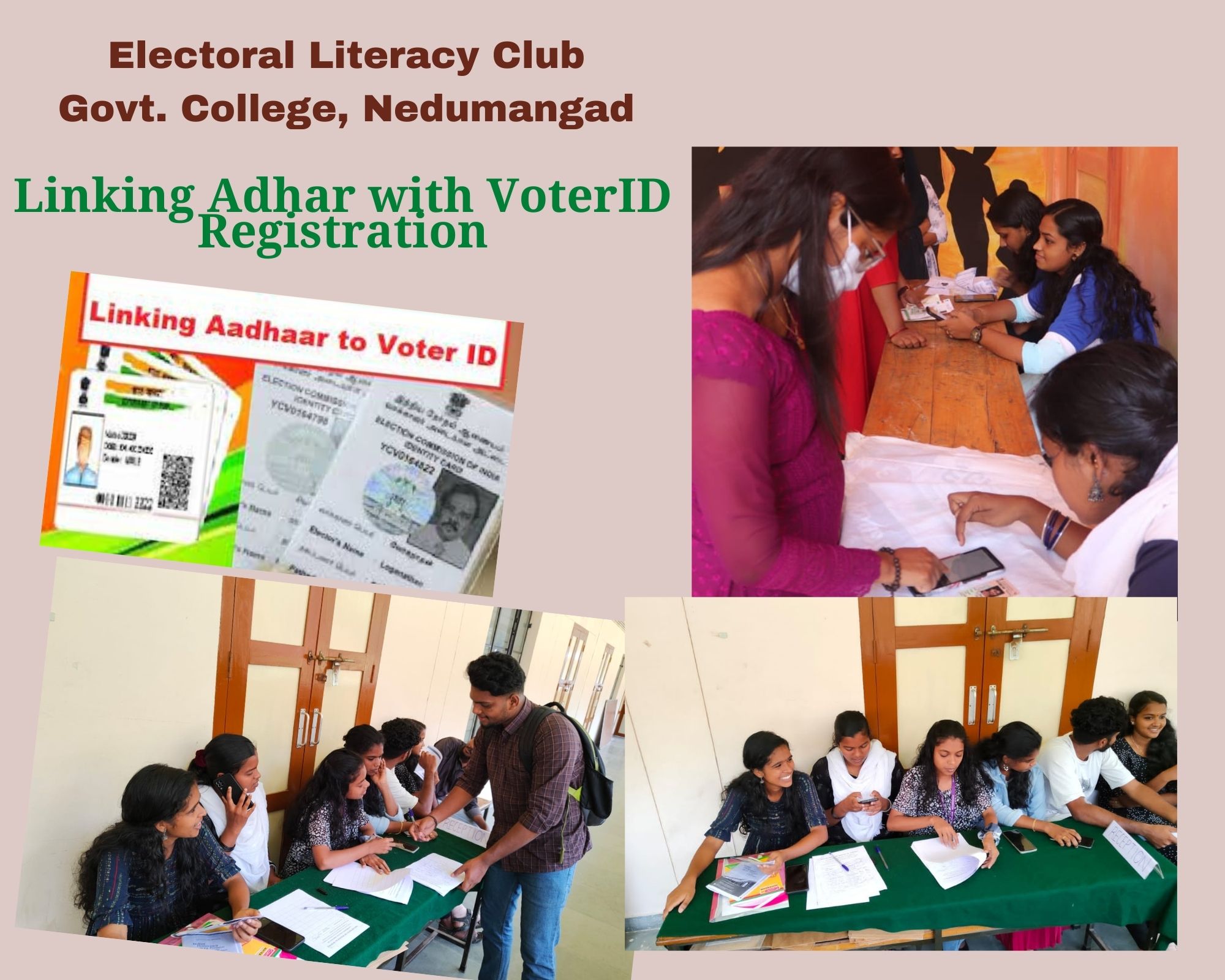 Flash MobThe flash mobs have been organized as part of the Systematic Voters’ Education and Electoral Participation (SVEEP) programme on 09/11/2022 at Tribal Settlement ,Kottoor. This was a new experience to the students and it could help a lot in spreading the importance of exercising the franchise among the common people, especially the youth.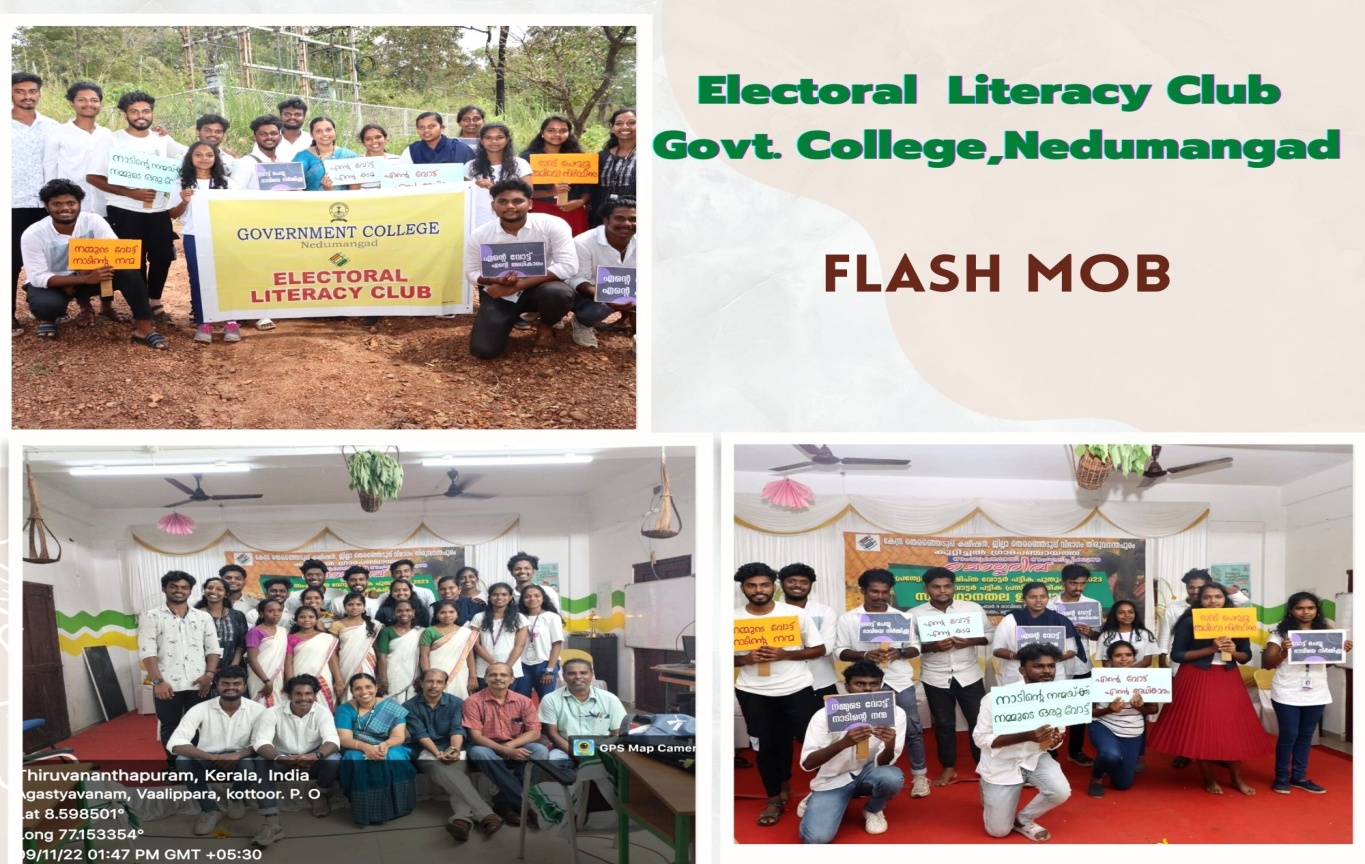 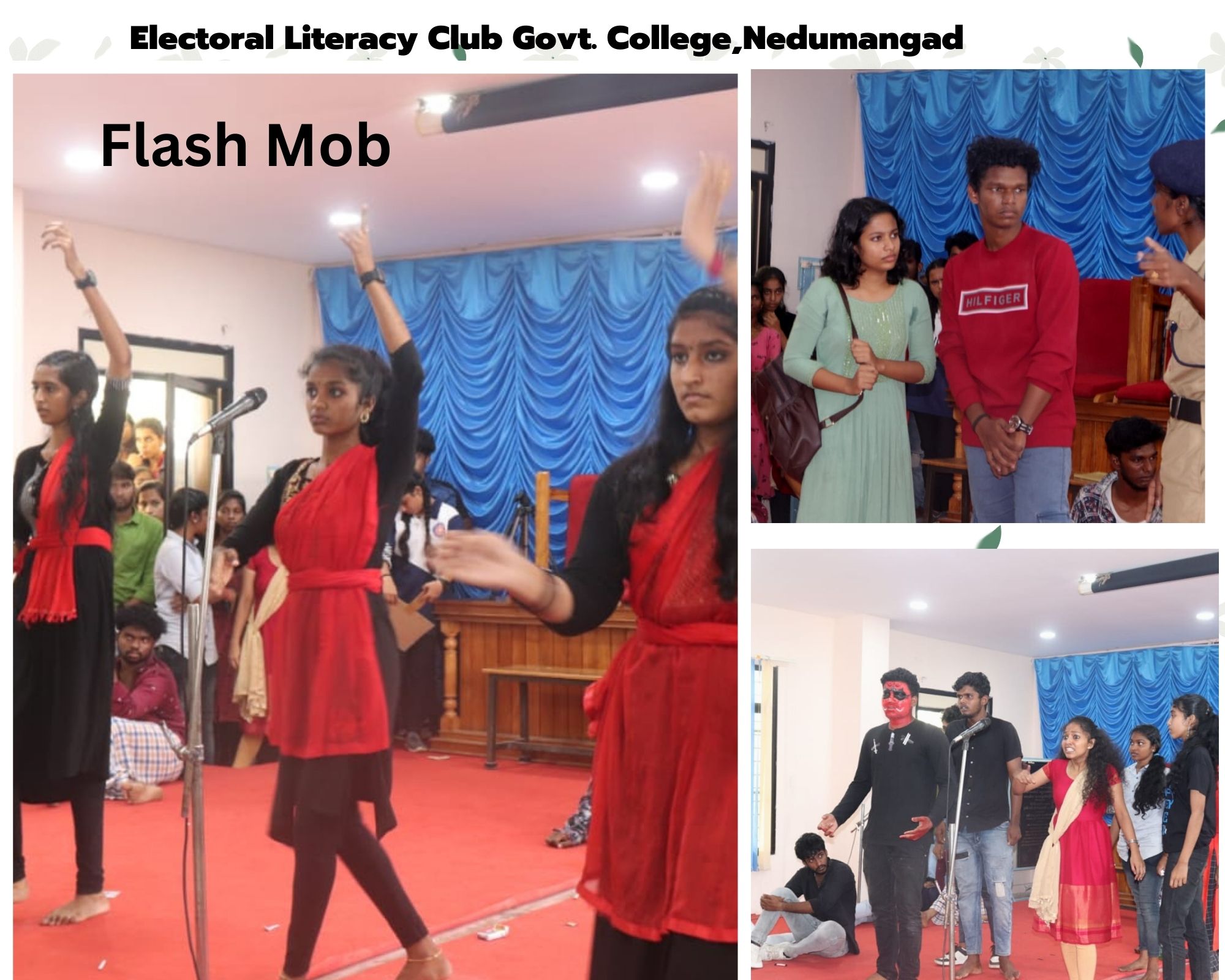 Special Summary Revision (SSR) CampSpecial Summary Revision(SSR) for creating awareness amongst general public about important information relating to Special Summary Revision such as commencement of SSR, publication of draft roll, special campaign dates, publication of final publication roll etc. The ELC students participated in the Marathon at Tribal Settlement on 09/11/2022.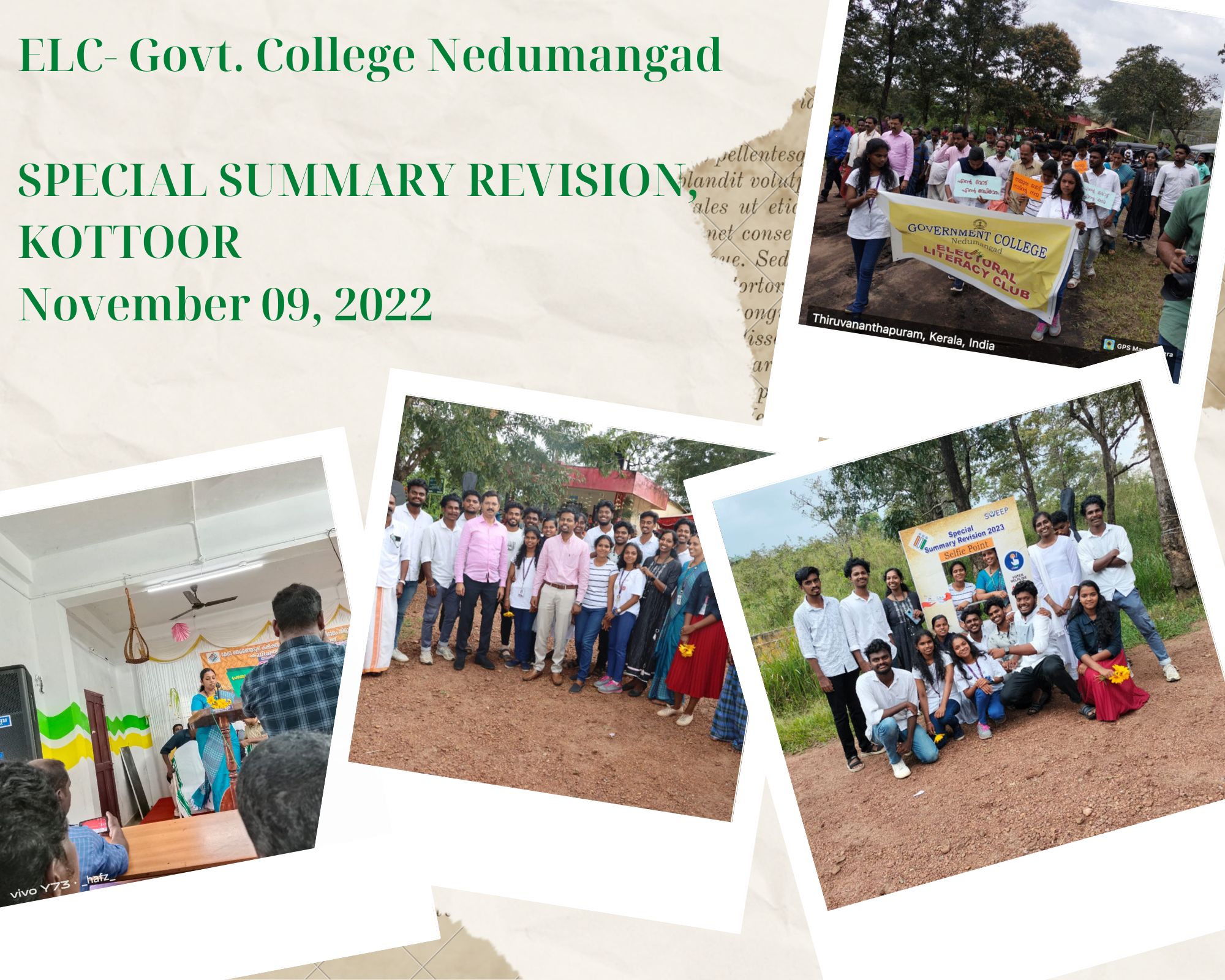 Quiz CompetitionThe Competition aims to educate the students about their fundamental rights so as to develop the human personality and strengthen respect for human rights and fundamental freedoms. For empowering the students and preventing violation of human rights and make them to be a civic citizens, by giving awareness on the basic concepts of our constitution. The College observed the constitutional day on 26th November 2022. They took pledge and participated the quiz competition conducted by the ELC of the college on 24/11/2022.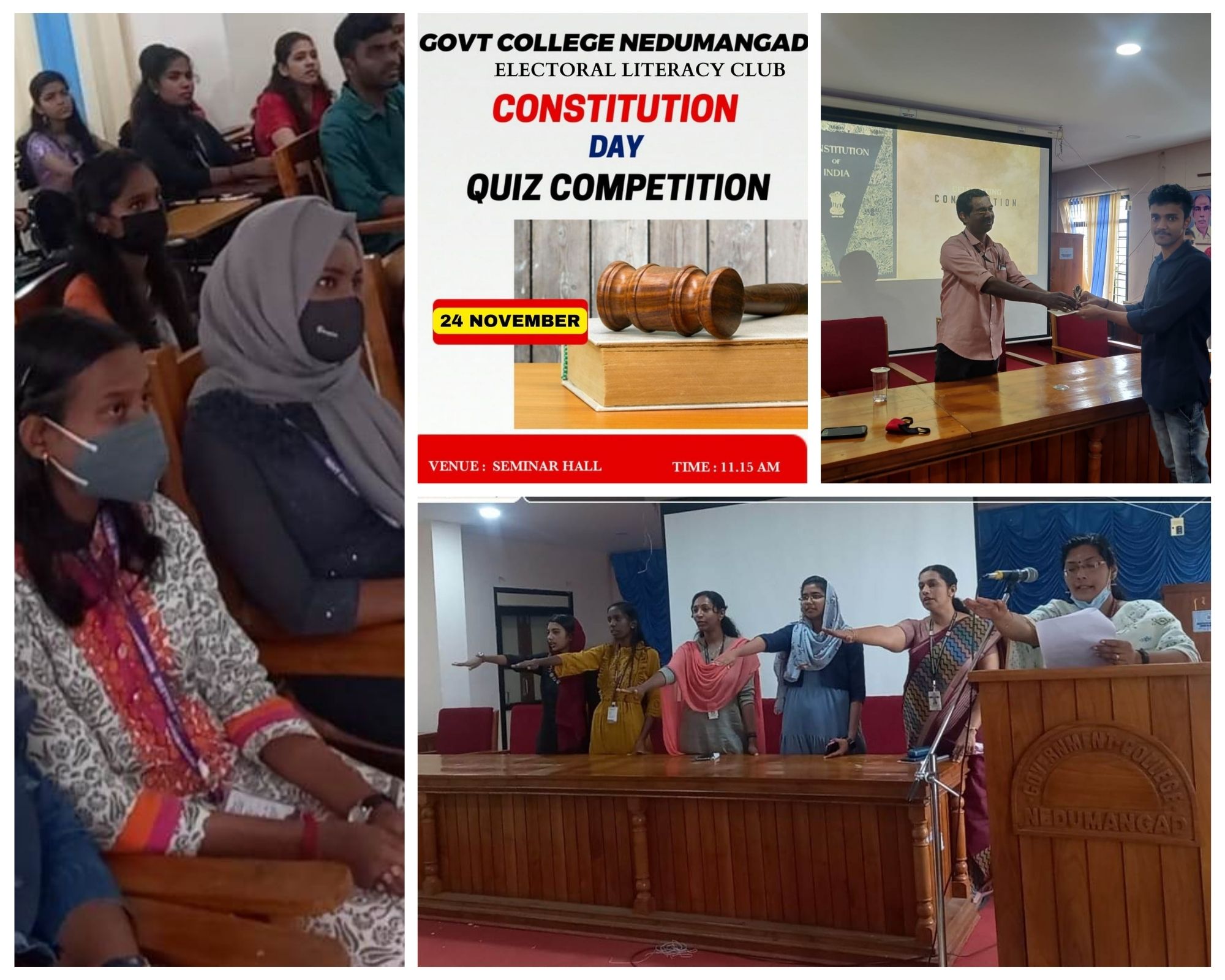 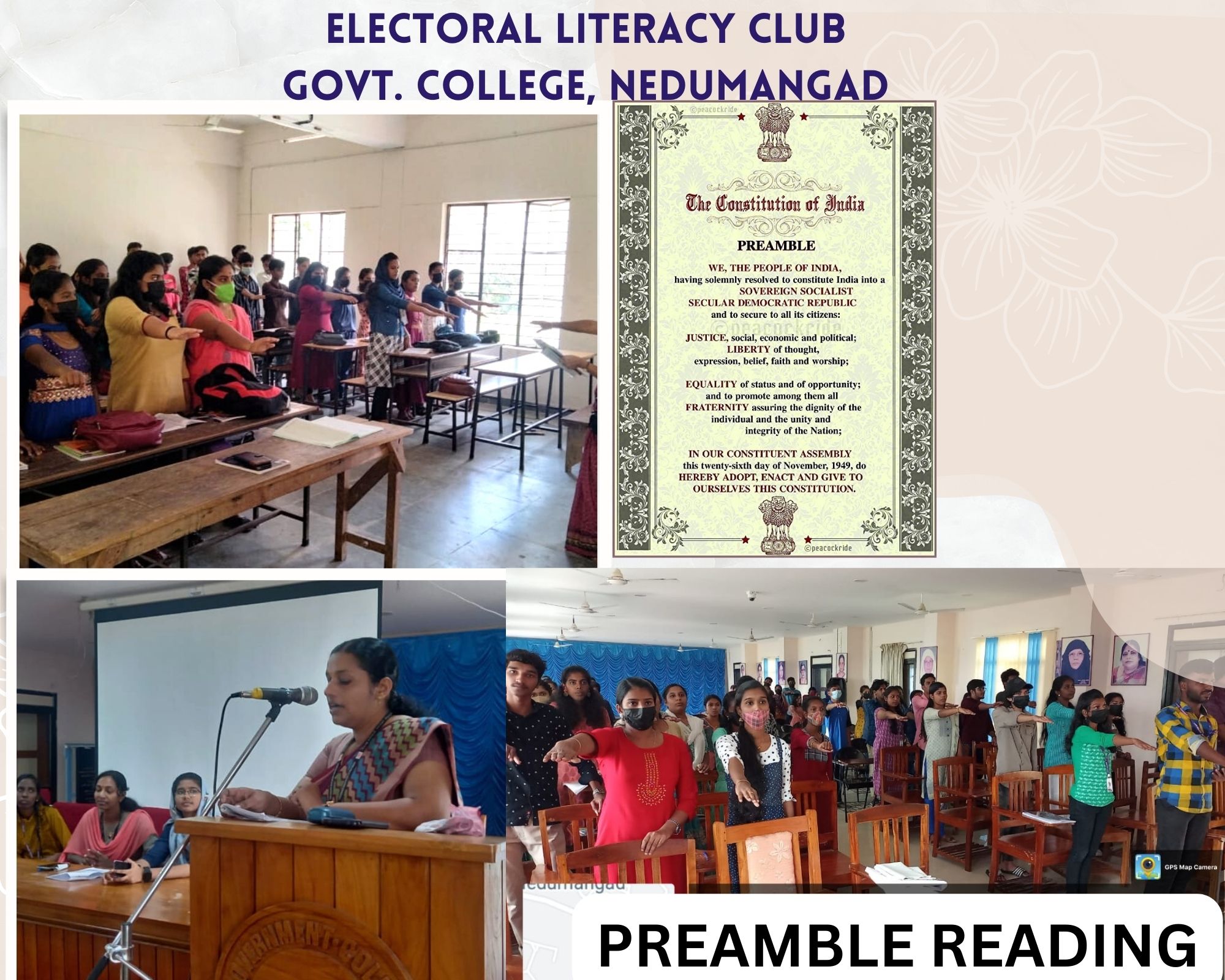 Discussion on Indian Constitution and Electoral PoliticsA class was arranged for the members of the club in order to make the students acquaint with the structure– Indian Constitution and Electoral System on November 25, 2022. Students were asked to speakfor five minutes on the topic.  The discourse of realization of the idea of  Indian Constitution of India and the issues of bridging the elite and grassroots democracy, strengthening people’s participation and making politics work for development. It will also focus on the democratic ideals of India, which constructed its identity and influence across the world as a responsible and peaceful power. There after an open forum for discussing the same was arrangedwhere all the students engaged in a creative give and take of the topic. Dr.Anas.S, Asst.Prof, Dept of Political Science, Iqbal College, chaired the session and Ananda Jyothi, Asst.Prof of Economics,Govt.College, Nedumangad bid thanks to all the participants’ for their activeparticipation.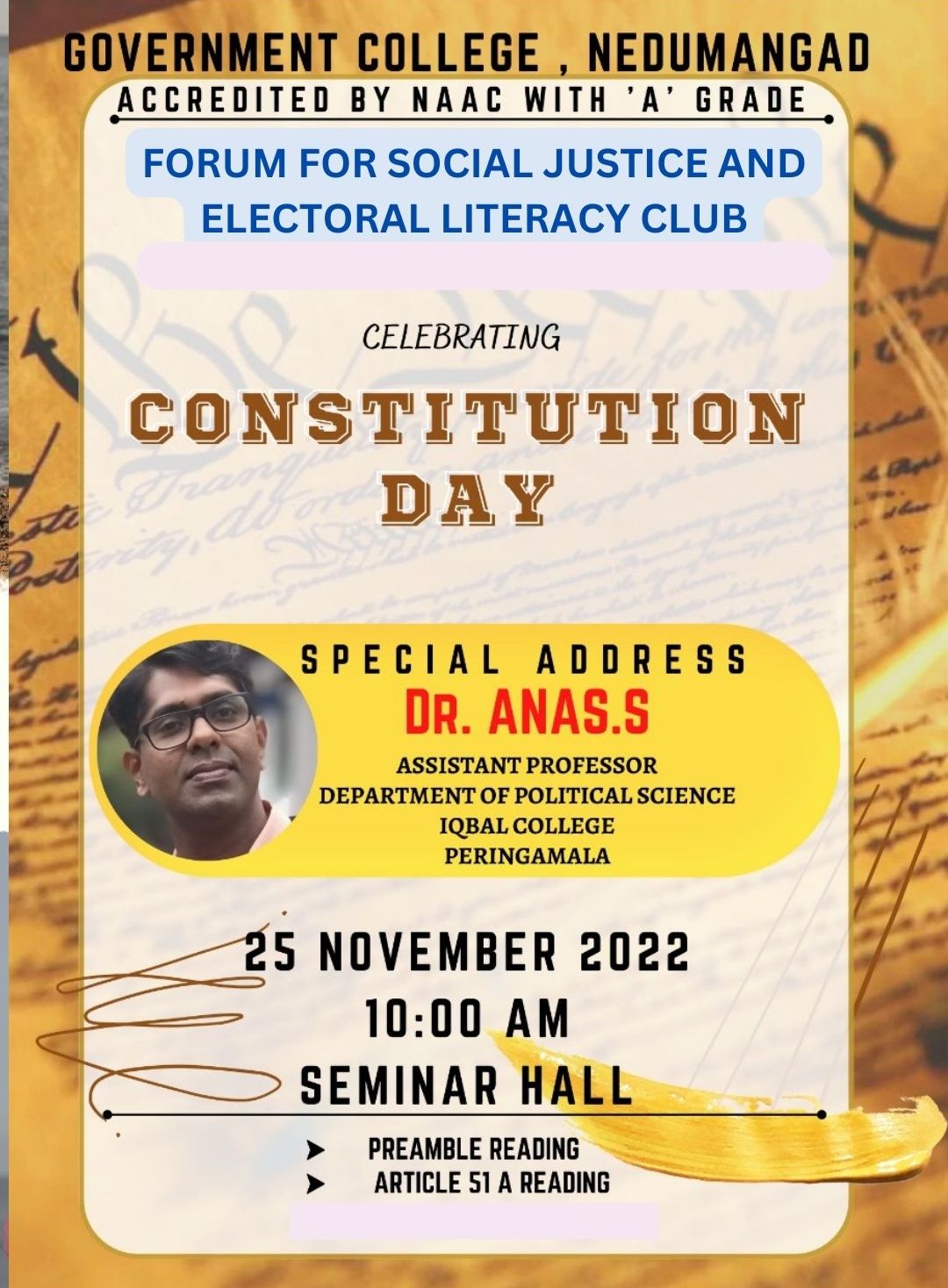 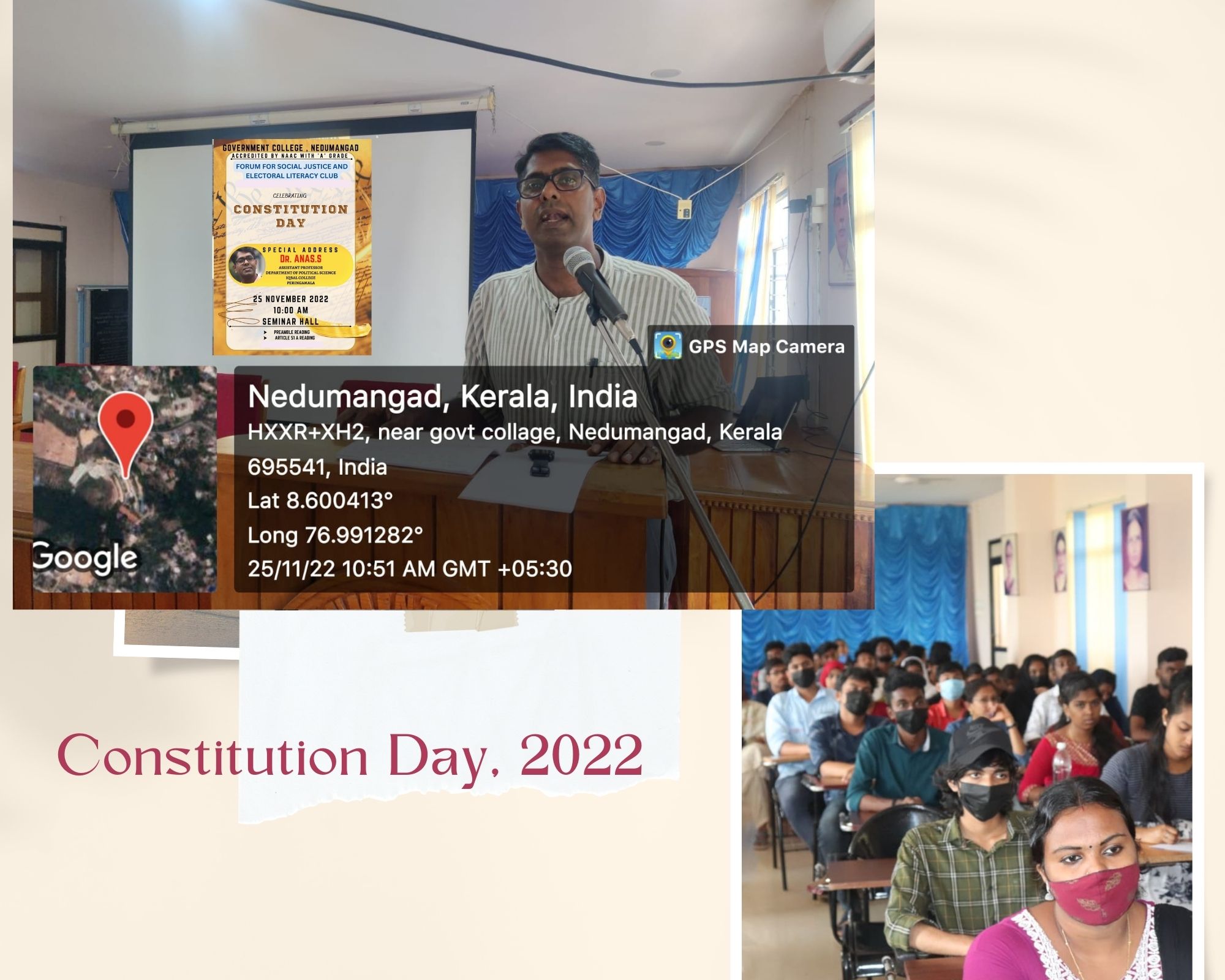 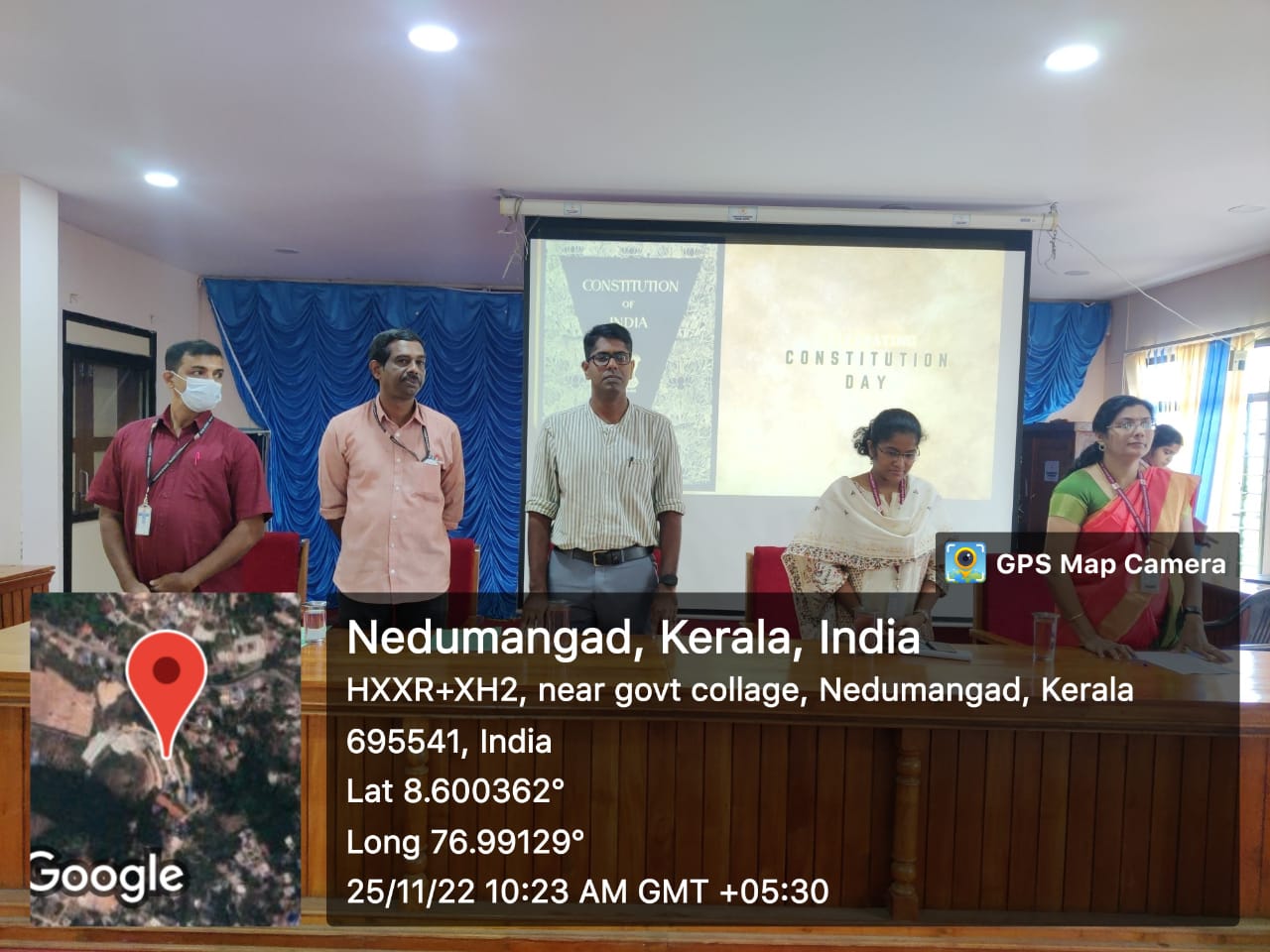 Election Awareness ClassAn election awareness class was arranged for the members of the club in order to make the students acquaint with the electoral system on December 9, 2022. The class was handled by Shri. Chandran Komath, Asst.Prof.,Department of Political Science, Government College, Nattakam, Kottayam.The session was productive as it gives the students aninsight into the structure of Indian electoral system and to identify the pillars of our constitution is connected with its greatness and to realize the need of protecting and preserving parliamentary democracy. Ithelped thestudents from different discipline to understand the need to know and participate country’s changingpolitical scenario and to realize the need of protecting and preserving parliamentarydemocracy.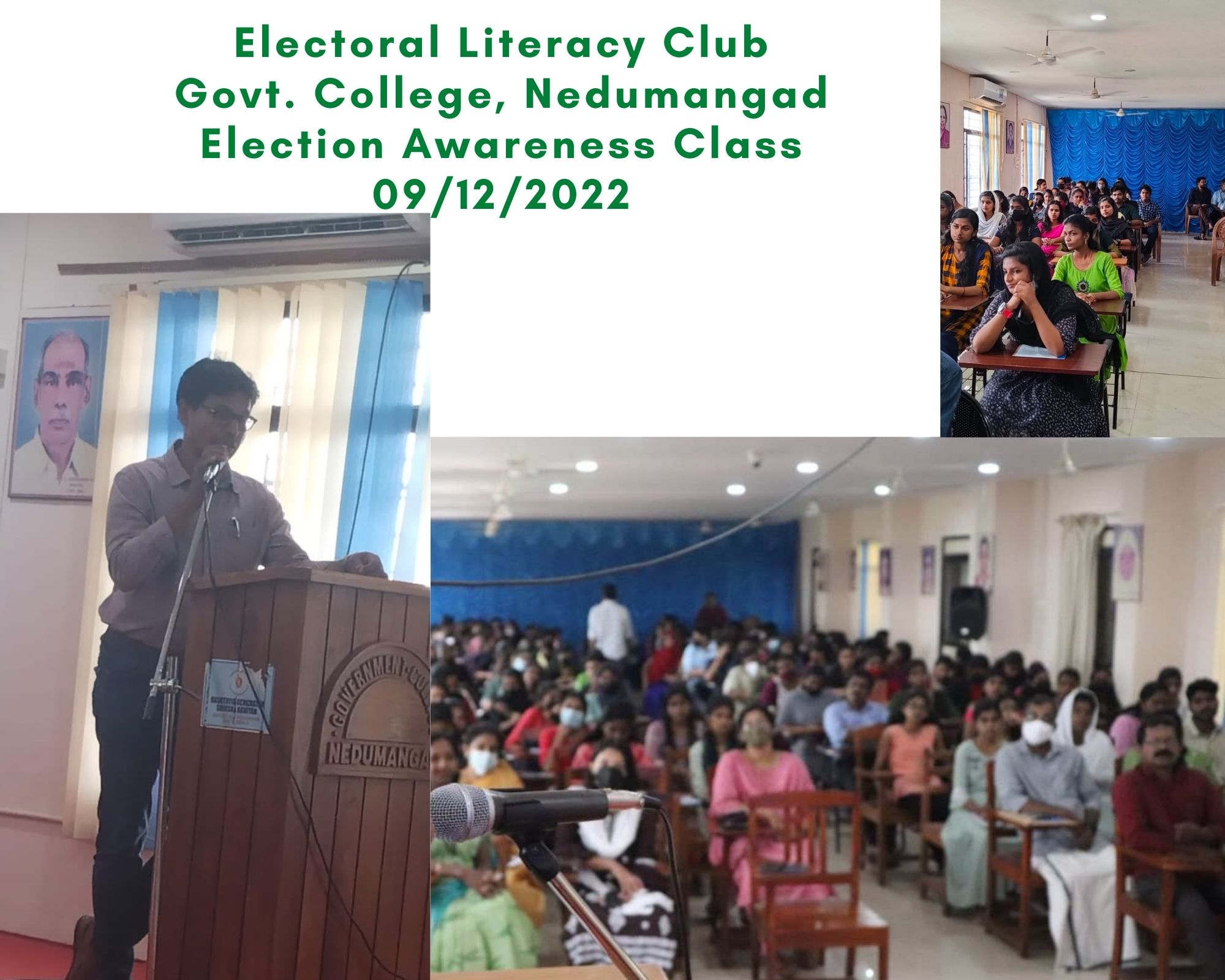 Voter Enrolment Camp- Form 6Voter Card enrolment helpdesk was put up and Form 6 bourchures were distributed to the newly eligible voters. Students and staff members took an oath to uphold their faith in democracy and vote fearlessly in every election. Principal of the College, Dr.Alex .L graced the event and addressed the young voters. He advised the students to use the hard earned right to vote sagaciously.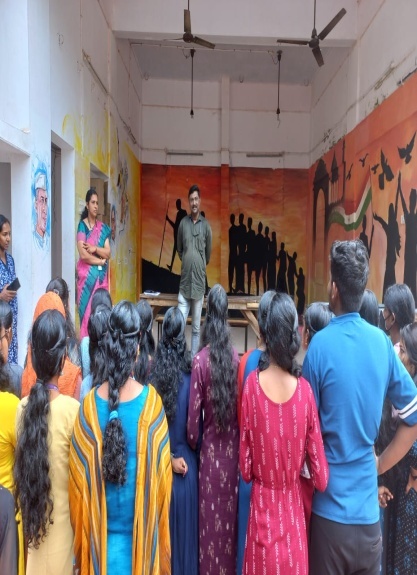 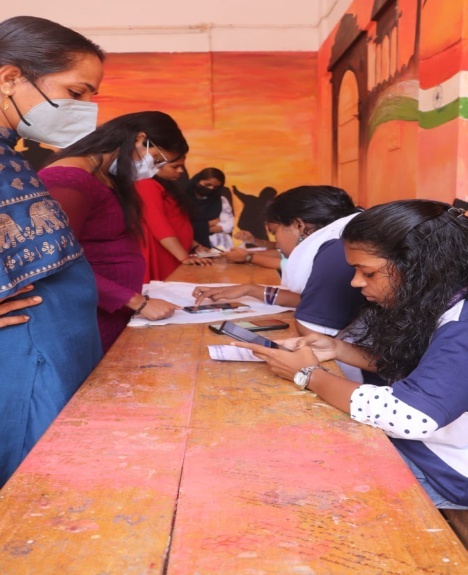 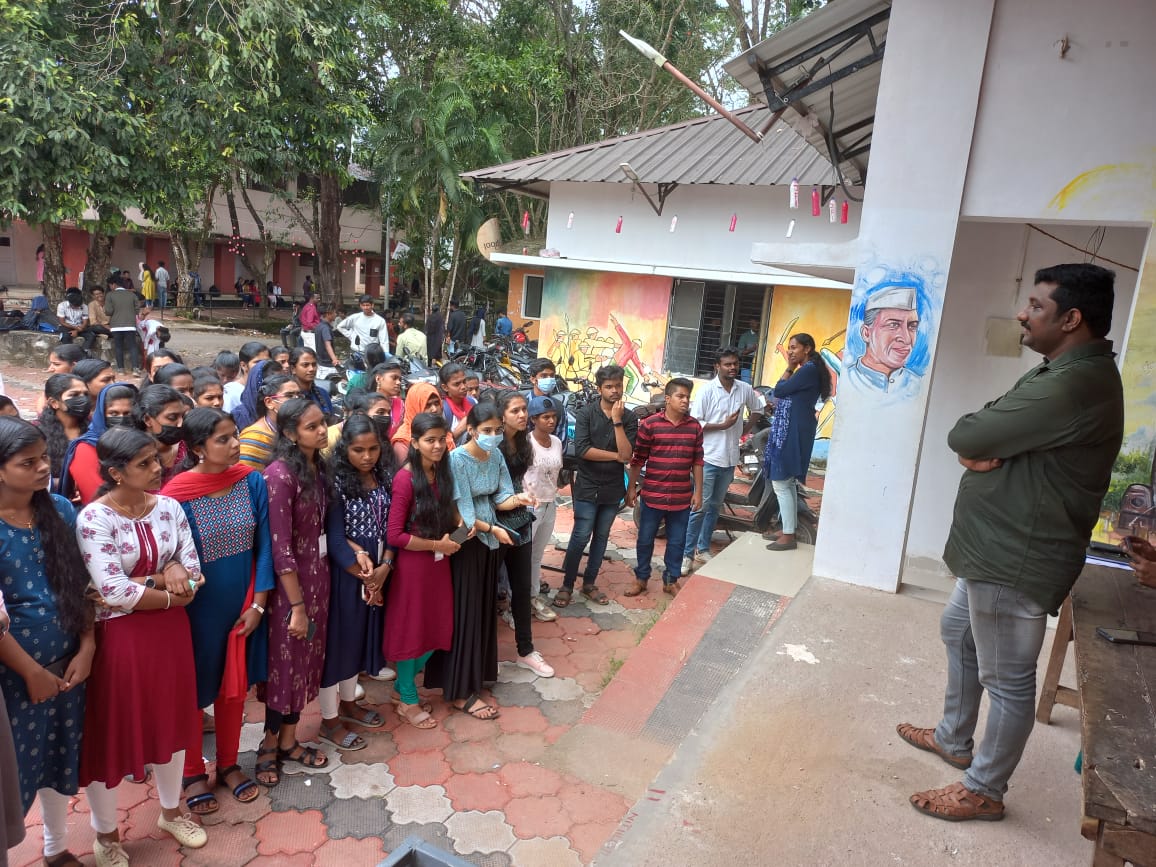 Campaign in NSS CampAn awareness session for the students for creating to enrol the names of voters list in the seven day residential camp for NSS volunteers held at Higher Secondary School, Poovathoor,Nedumangad on 29/12/2022 at 10.00 am. The class was handled by Shri.Suresh Kumar P.S, Deputy Election Tahsildar, Nedumangad & Shri.M.R Binu, Senior Clerk of Taluk Office . The session was   interactive and they familiarized the students the concept of voting and voting procedures.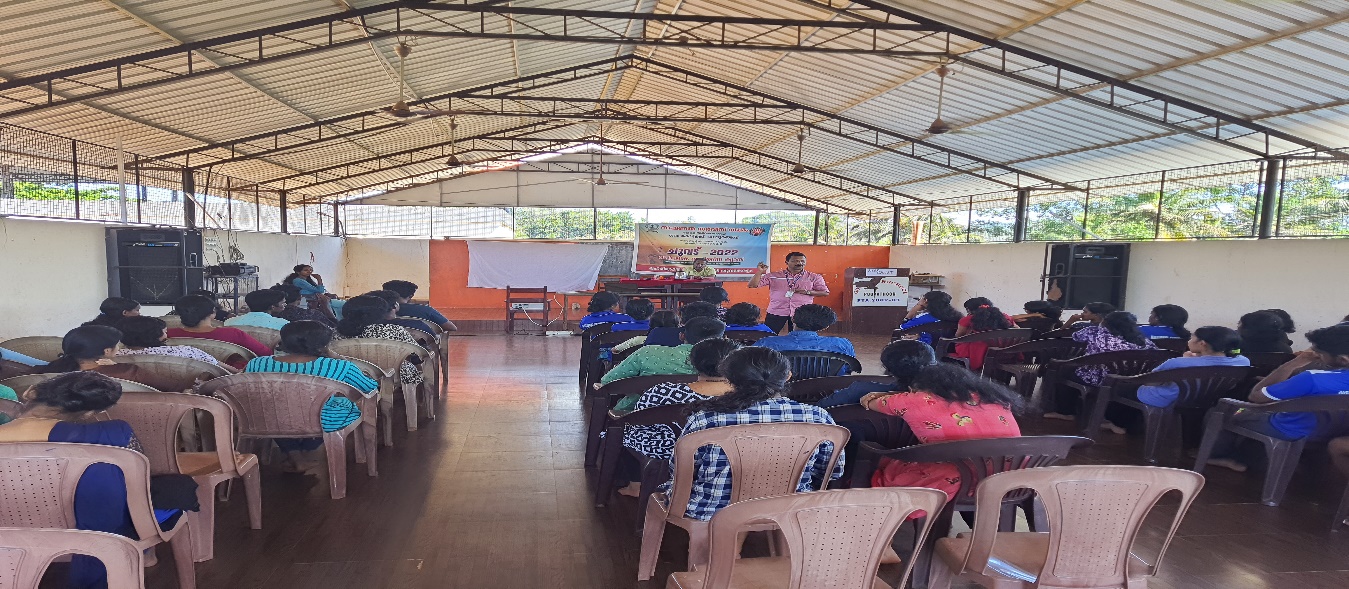 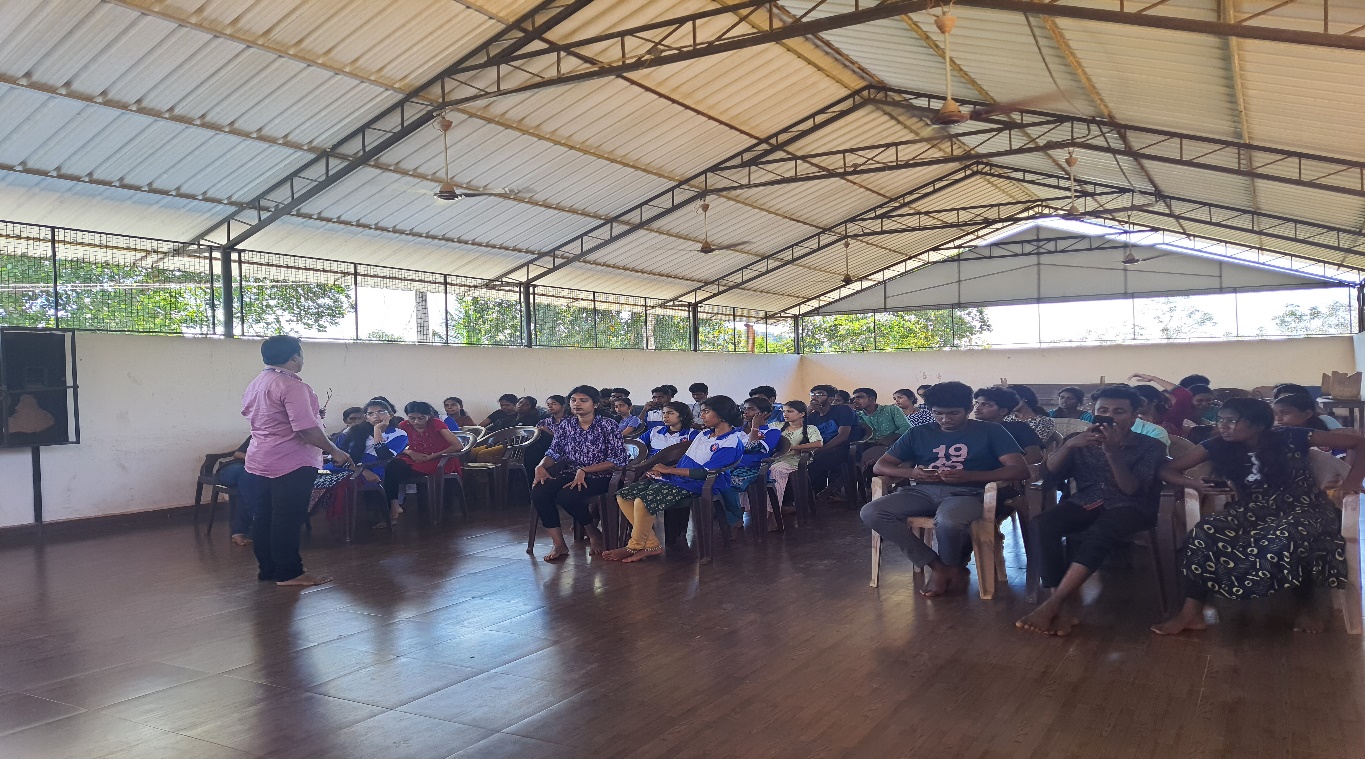 Inter Collegiate Quiz CompetitionOur college 20 students participated in an Inter-college Quiz Competition held at Collectorate Office,Thiruvananthapuram on the theme ‘Electoral Literacy’ on 5th January 2023. 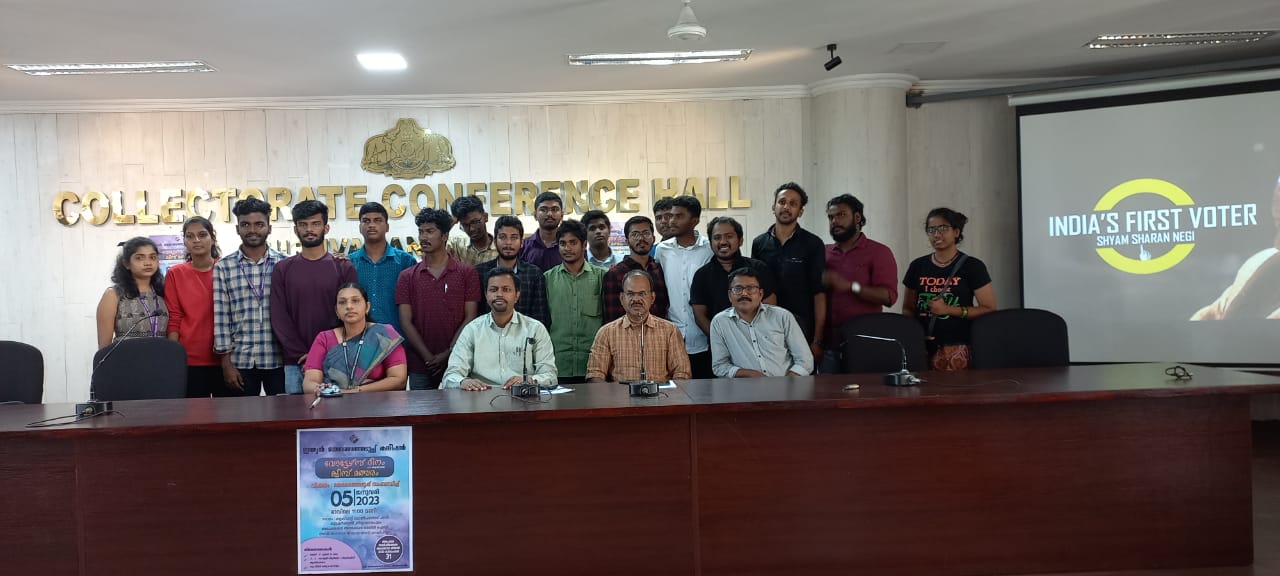 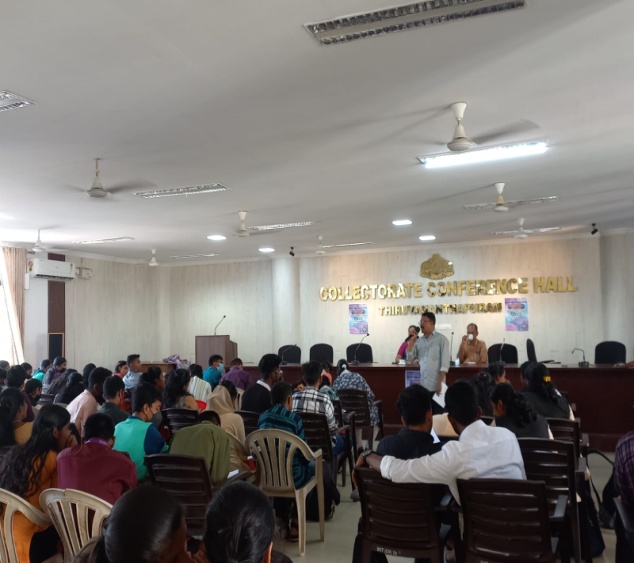 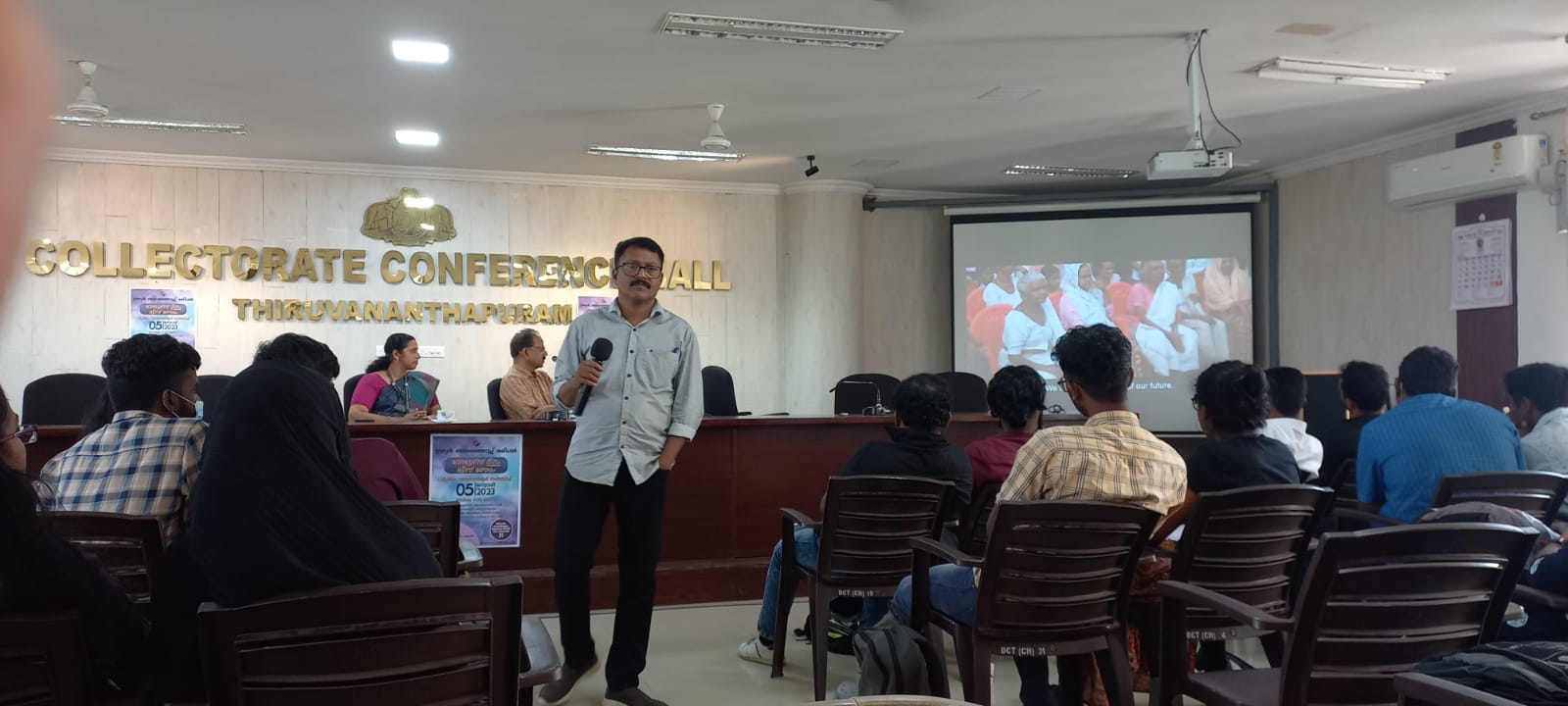 AwardThe Electoral Literacy Club of Government College, Nedumangad  has been selected as the Best Electoral Literacy  Club in Thiruvananthapuram District in connection with the National Voters Day ,2023.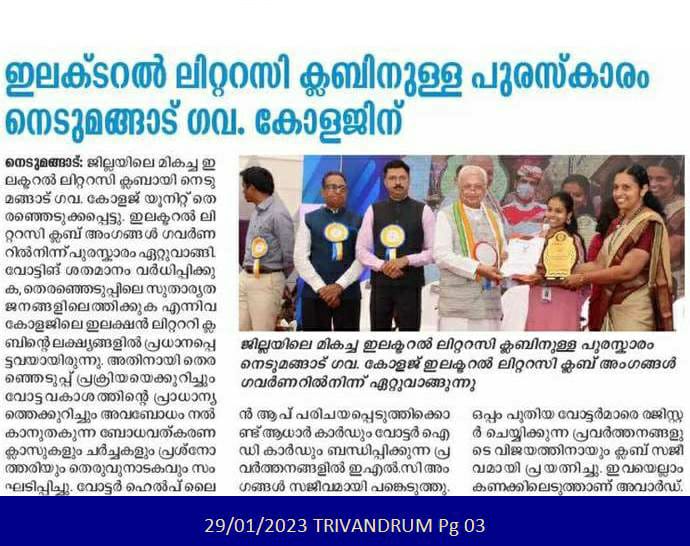 Smt. Jisha Abraham				                        Dr. Alex L.Coordinator 							PrincipalElectoral Literacy Club					Govt. College, NedumangadGovt. College, NedumangadSL.NOPROGRAMMESUDERTAKEN1No.of activities undertaken by the ELC during SSRSuch as New Voter Registration Desk(Form 6B & Form 6)6 Camp2No. of New VotersAbove 120(approx)3Social Awareness Activities Under taken for PwD,TribalAreas,etcTribal Settlement ,Kottoor on 9/11/2022.ELC members gave special attention to these category and they actively involved in social awareness programmes.4ELC members113 ELC Students5No. of group activities done y the students13 ActivitiesSmt. Jisha Abraham				                        Dr. Alex L.Coordinator 							PrincipalElectoral Literacy Club					Govt. College, NedumangadGovt. College, Nedumangad                            GOVERNMENT COLLEGE, NEDUMANGADSmt. Jisha Abraham				                        Dr. Alex L.Coordinator 							PrincipalElectoral Literacy Club					Govt. College, NedumangadGovt. College, Nedumangad                            GOVERNMENT COLLEGE, NEDUMANGADSmt. Jisha Abraham				                        Dr. Alex L.Coordinator 							PrincipalElectoral Literacy Club					Govt. College, NedumangadGovt. College, Nedumangad                            GOVERNMENT COLLEGE, NEDUMANGADSmt. Jisha Abraham				                        Dr. Alex L.Coordinator 							PrincipalElectoral Literacy Club					Govt. College, NedumangadGovt. College, Nedumangad                            GOVERNMENT COLLEGE, NEDUMANGADLIST OF ELECTORAL LITERACY CLUB MEMBERS 2022-2023LIST OF ELECTORAL LITERACY CLUB MEMBERS 2022-2023LIST OF ELECTORAL LITERACY CLUB MEMBERS 2022-2023LIST OF ELECTORAL LITERACY CLUB MEMBERS 2022-2023Sl No CLASSNAME OF THE STUDENTSREMARKS1III SEM ECONOMICSANAND M.M2III SEM ECONOMICSANUSREE A S3III SEM ECONOMICSARSHA K S4III SEM ECONOMICSFATHIMA. S5III SEM ECONOMICSLEKSHMI. D6III SEM ECONOMICSMERLIN S7III SEM ECONOMICSSHIFANA S8III SEM ECONOMICSSURALEKSHMI R.S.9III SEM ECONOMICSABHAY . S . L10III SEM ECONOMICSABHIJITH J.11III SEM ECONOMICSABHIRAMY A12III SEM ECONOMICSAMAL A13III SEM ECONOMICSAMAL S14III SEM ECONOMICSAMALDEV J15III SEM ECONOMICSANCY S16III SEM ECONOMICSANEESHA J A17III SEM ECONOMICSANUBHAMA M.S.18III SEM ECONOMICSAPARNA BABU19III SEM ECONOMICSARATHY. L20III SEM ECONOMICSARCHA A.21III SEM ECONOMICSARYA B.M22III SEM ECONOMICSARYA MURALI23III SEM ECONOMICSARYA V.S.CAMPUS AMBASSODOR24III SEM ECONOMICSASHFAK MOHAMMED . N.S25III SEM ECONOMICSATHIRA A26III SEM ECONOMICSATHIRA K B27III SEM ECONOMICSATHIRA S.S.28III SEM ECONOMICSATHIRA V S29III SEM ECONOMICSEEVA M. E.30III SEM ECONOMICSGOPIKA J31III SEM ECONOMICSJIMSHA P V32III SEM ECONOMICSKAVYA RAJENDRAN33III SEM ECONOMICSKRISHNA KRIPA S A34III SEM ECONOMICSKRISHNADEV R.35III SEM ECONOMICSLEKSHMI. A.R36III SEM ECONOMICSMALAVIKA S KUMAR37III SEM ECONOMICSMANNYA M S38III SEM ECONOMICSNANDANA R39III SEM ECONOMICSNANDANA. S41III SEM ECONOMICSRESHMA A G42III SEM ECONOMICSRUFANA.N43III SEM ECONOMICSSHYAM CHANDRAN C44III SEM ECONOMICSSNEHASANTHOSH.S45III SEM ECONOMICSSREERAGI V46III SEM ECONOMICSVARSHA S.V47III SEM ECONOMICSVIJITH.V.T48V SEM ECOCONOMICSAKSHAYA. AS49V SEM ECOCONOMICSANJANA B.S.50V SEM ECOCONOMICSANJANA B.S.51V SEM ECOCONOMICSATHIRA.A.J.52V SEM ECOCONOMICSSANKARSREEMAHADEVAN S53V SEM ECOCONOMICSSREELEKSHMI A S54V SEM ECOCONOMICSSREERAG .S.M55ISEM  ECOCONOMICSHANNA.S.S56ISEM  ECOCONOMICSSHAHNA.S57ISEM  ECOCONOMICSNANDANA JINIL.D58ISEM  ECOCONOMICSARATHY.A.S59ISEM  ECOCONOMICSSHIFANA.R60ISEM  ECOCONOMICSPRANAV P61ISEM  ECOCONOMICSMEENAKSHY CHANDHANA S P62ISEM  ECOCONOMICSARCHA L R63ISEM  ECOCONOMICSAMITHA A S64ISEM  ECOCONOMICSMUHZINA S S65ISEM  ECOCONOMICSFEBIN PRINCE66ISEM  ECOCONOMICSAMRITHA A67ISEM  ECOCONOMICSAR̥CHANA A S68ISEM  ECOCONOMICSNAVYA B K69III SEM HISTORYABHILEKSHMI U K70III SEM HISTORYADITHYA A71III SEM HISTORYAFSAL NIZAMUDEEN N72III SEM HISTORYANISHA A S73III SEM HISTORYANJALI L74III SEM HISTORYANUPAMA Y75III SEM HISTORYAPARNA A P76III SEM HISTORYARSHA S77III SEM HISTORYDRISYA S S78III SEM HISTORYJAYALEKSHMI J S79III SEM HISTORYASHTAMI A S80III SEM HISTORYASNA NAZAR81III SEM HISTORYASWHINI T V82III SEM HISTORYBINCY V R83III SEM HISTORYFATHIMA ANZAR84III SEM HISTORYFATHIMA Z85III SEM HISTORYFEBA WILSON J86III SEM HISTORYAMRITH SURENDRANCAMPUS AMBASSODOR87III SEM HISTORYHANNATH A S88III SEM HISTORYHANNATH S89III SEM HISTORYJASMIN S K90V SEM HISTORYANOOP A91V SEM HISTORYANU S92V SEM HISTORYANUJA A K93V SEM HISTORYAPARNA C94V SEM HISTORYARATHI SHAJI S S95V SEM HISTORYARAVIND J S96V SEM HISTORYARDHANA V GOPAN97III SEM MATHSJOVANA K SALES98III SEM MATHSKIRAN BABU99III SEM MATHSKRISHNAPRIYA S S100I SEM MALAYALAMMANEESH M101I SEM MALAYALAMMEENU B102I SEM MALAYALAMMEGHA R V103I SEM MALAYALAMMEGHA M R104V SEM COMMERCEMUHAMMED S105V SEM COMMERCENANDANA S106V SEM COMMERCENANDANAKRISHNA S J107V SEM COMMERCENIDHI KRISHNA M108III SEM PCASHAHINA B109III SEM PCASHEHANA S110III SEM PCASIVALEKSHMI M111III SEM MALAYALAMSREELEKSHMI S B112III SEM MALAYALAMVAISHNA P S113III SEM MALAYALAMVAISHNAVI G